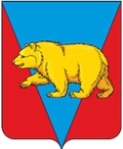 Долгомостовский   сельский Совет депутатовАбанского района    Красноярского краяР Е Ш Е Н И Е26.05.2021	                               с. Долгий Мост                   	            № 13-35Р«О досрочном прекращении полномочий                                                           Главы Долгомостовского сельсовета»Рассмотрев заявление  главы Долгомостовского сельсовета   Шишлянниковой Нины Ивановны, об отставке по собственному желанию от 01.04.2021 года, руководствуясь подпунктом 2 пункта 10 статьи 37 Федерального закона от 6 октября 2003 г. № 131-ФЗ «Об общих принципах организации местного самоуправления в Российской Федерации,  Уставом Долгомостовского сельсовета Абанского района Красноярского края, Долгомостовский сельский Совет депутатов РЕШИЛ:1.Принять отставку по собственному желанию Главы Долгомостовского сельсовета Шишлянниковой Нины Ивановны.2.Прекратить досрочно по собственному желанию полномочия Главы Долгомостовского сельсовета Шишлянниковой Н.И с 26.05.2021 года. 3.Настоящее решение вступает в силу с даты его принятия и подлежит опубликованию в газете «Ведомости Долгомостовского сельсовета» и на официальном сайте Долгомостовского сельсовета. Председатель Долгомостовского сельского Совета депутатов			                                       О.А.Голощапов И.О.Главы Долгомостовского сельсовета                            Л.Д.Попова